Дидактические игры своими руками для детей раннего возраста.Уважаемые родители!Сенсорное развитие составляет фундамент общего умственного развития ребёнка, оно необходимо для успешного обучения ребёнка. С восприятия предметов и явлений окружающего мира начинается познание. Все другие формы познания строятся на основе образов восприятия, являются результатом их переработки. Овладение знаниями и умениями требует постоянного внимания к внешним свойствам предметов (форме, цвету, величине).Представляем вам игры, созданные из подручных средств, которые вы можете сделать в домашних условиях. Игра «Песочные червячки»Цель: развивать мелкую моторику, соотносить и называть цвета-красный, жёлтый, синий, зелёный; развивать речь.Кроме червячков (из ёлочных бус, покрашенных лаком) в песочек (манку) можно закапывать мелкие игрушки, например, животных и находить каждому малышу маму, упражнять в запоминании названий детёнышей животных (у телёнка мама корова, у ягнёнка овечка и т. д.)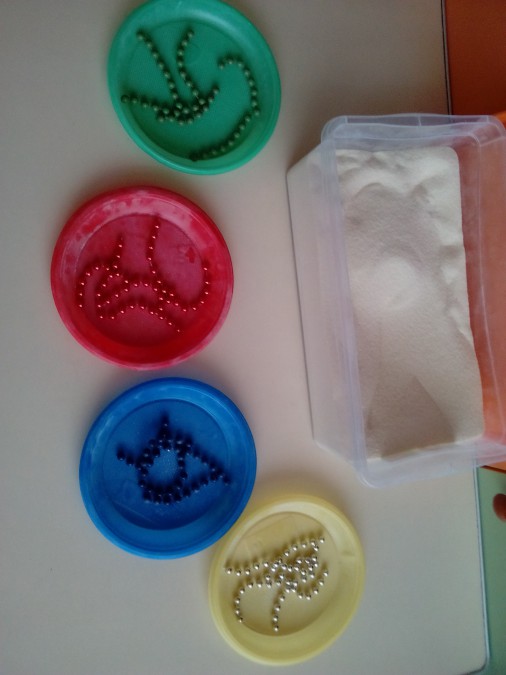 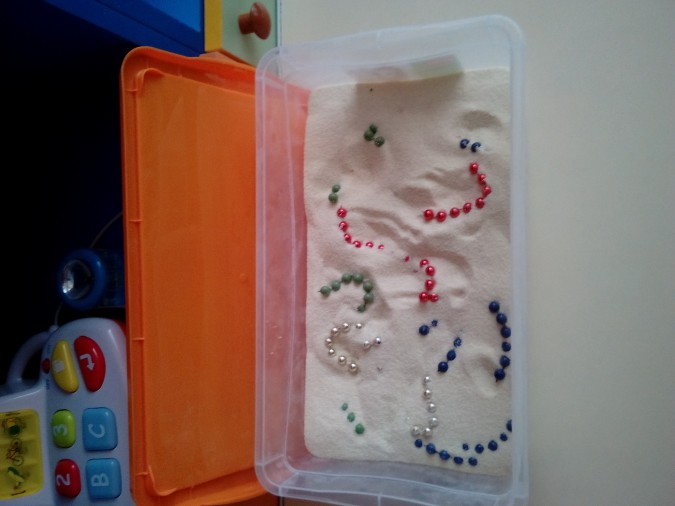 ЗЗадания детям:• Найди червячков для птички;• Разложи цветных червячков по тарелочкам соответствующего цвета;• Сколько червячков ты нашёл: одного или много;• Найди детёныша и отдай его маме.Игра «По дорожке я иду»Шнурки, разные по толщине, наклеены на цветной картон, в виде неровной дорожки. В начале и в конце дорожки картинки по сюжету: ёжик ищет яблоко, собачка ищет будку и т. д.Цель: развивать тонкую моторику правой руки, развивать речь.Задание:• Проводи телёнка по дорожке пальчиком до мамы-коровы и т. д. по сюжету.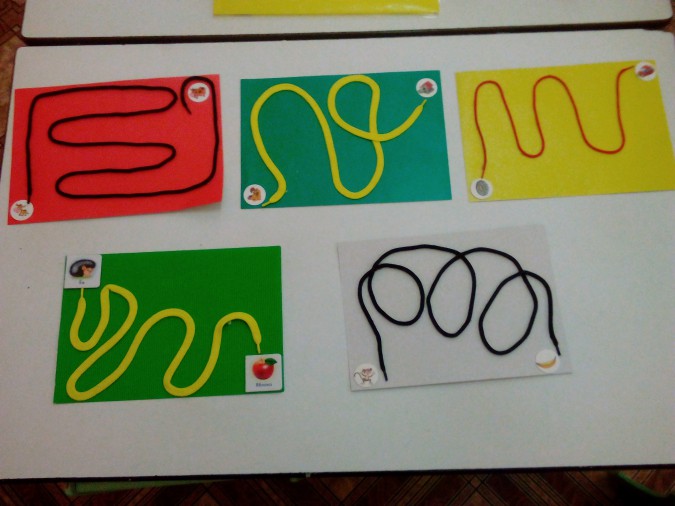 Дидактическая игра «Конструктор». Фигуры из солёного теста покрыты гуашью и лаком.Цель: в процессе игры со строительным материалом продолжать знакомить детей с деталями (шар, кубик, кирпичик, пластина, трёхгранная призма, с цветом; учить сооружать постройки; соотносить цвета.Задания:• Построим домик, гараж и т. д.• Выбери только шары и положи в круглые формочки;• Разложи фигуры по цветным коробочкам соответствующего цвета;• Сортер - разложи фигуры в подходящие отверстия.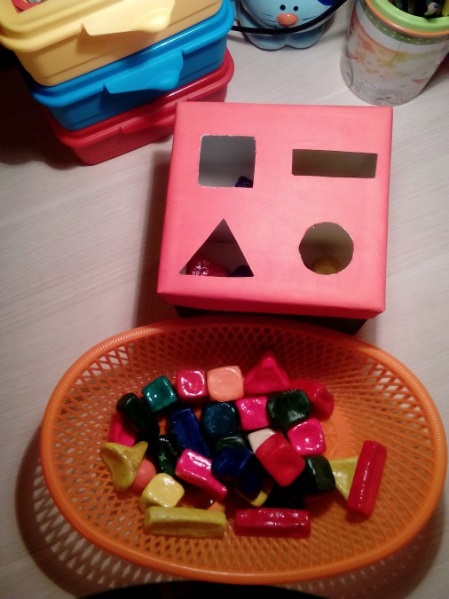 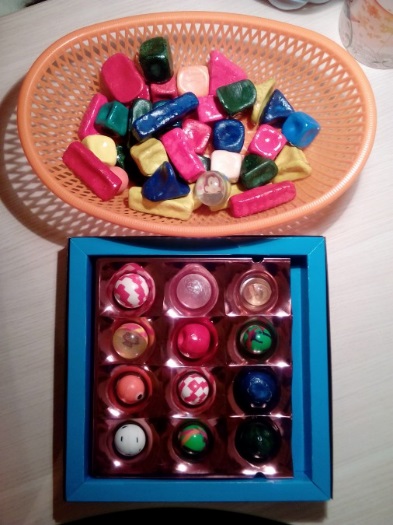 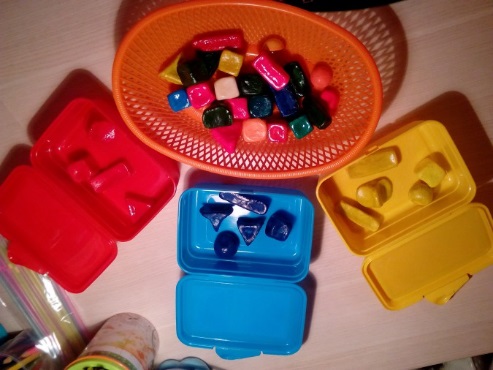 Игра «Весёлые прищепки».Цель: развивать мелкую моторику, воображение.Задание:Посмотри, чего не хватает зайчику - ушей, хвостика; солнышку -лучиков, рыбке- плавников, и прикрепи прищепки.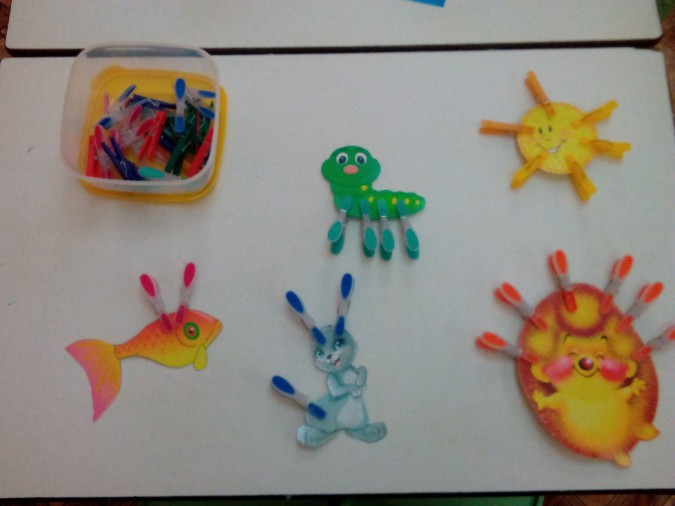 Дидактическая игра «Разноцветное лото».Цель игры - развитие мелкой моторики, произвольного внимания и координации движений, закрепление знания цветов.Задание:• Разложи пробки по кружочкам такого же цвета как пробка.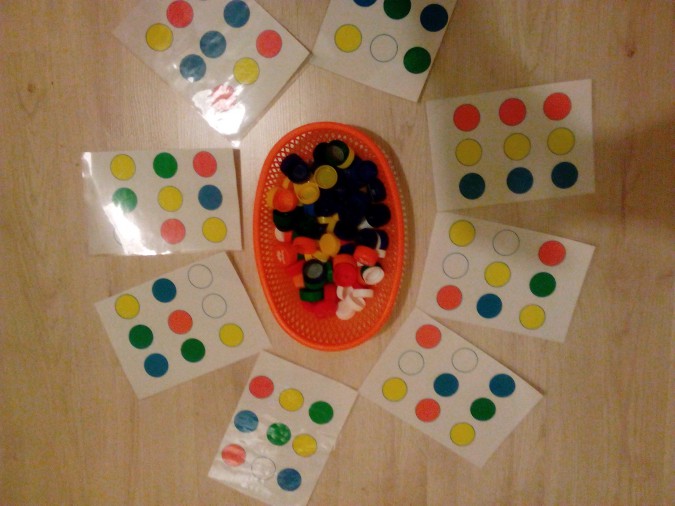 Дидактическая игра «Умное лото».Цель игры - закрепление знаний о цветах и фигурах, развитие речи. Можно использовать при диагностике.Задание:• Разложи фигуры по своим домикам, чтобы совпадали и цвет и форма.• Разложи фигуры по цветам;• Разложи детали по фигурам: треугольники, квадраты, круги.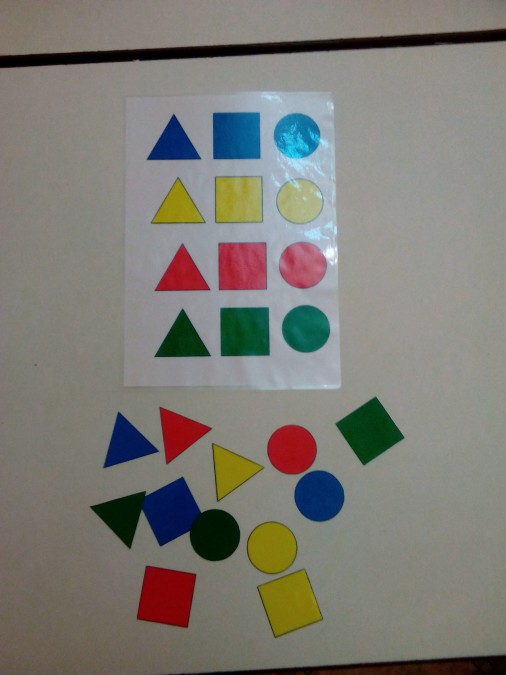 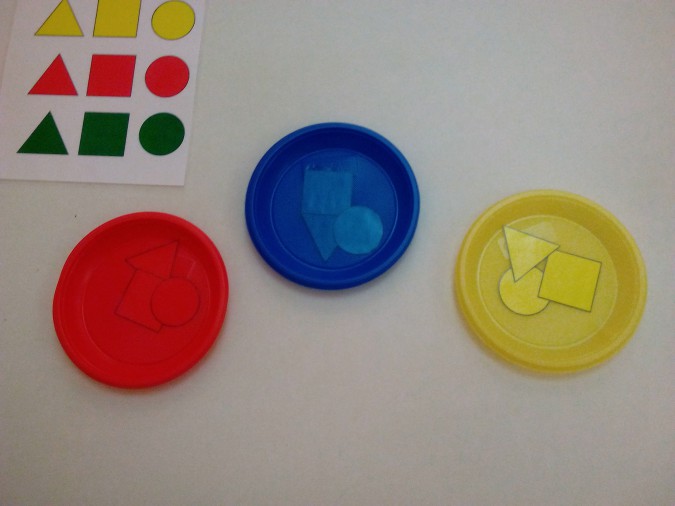 Дидактическая игра «Цветные стаканчики».Цель игры - продолжать формировать знания о цвете (стаканчики красного, жёлтого и синего цвета, развивать координацию движений, воображение.Задание:• Построим из стаканчиков разноцветный теремок, или только из красных стаканчиков для зайки, только из жёлтых стаканчиков для лисички и т. д.• Сделаем сервировку стола: на красные тарелочки нужно поставить красные стаканчики, на синие тарелочки поставим синие стаканчики.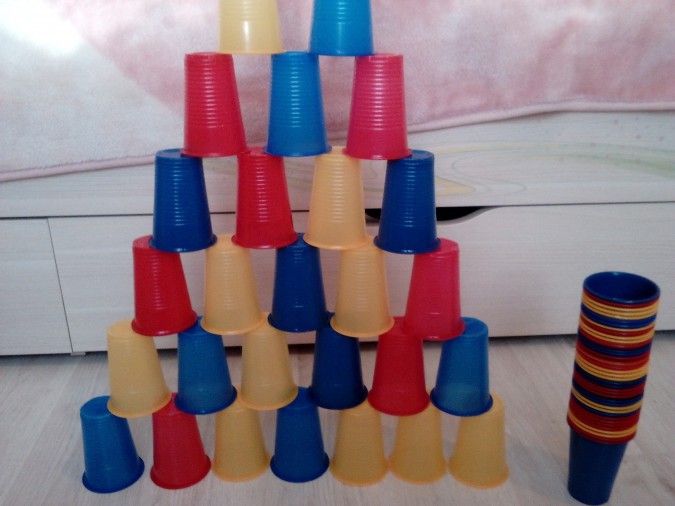 Игра «Волшебный ящик».Состоит из спичечных коробков, склеенных между собой попарно. Получается «комодик» с выдвижными ящичками, на которые наклеена цветная бумага с обеих сторон одного цвета. На глазах у ребёнка прячем в один из ящичков крупную красивую пуговицу, перевернём комод и попросим ребёнка отгадать, в каком ящике пуговица.Цель игры - развивать внимание и память, ловкость рук.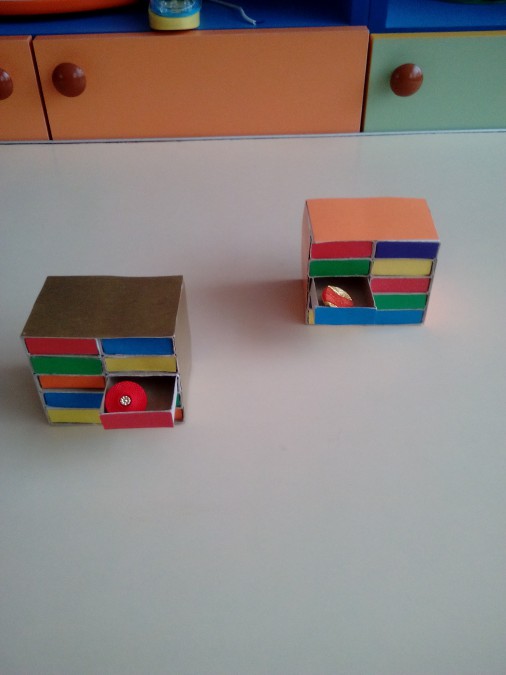 